Подведены итоги творческого онлайн видеоконкурса стихов «Ты в ГТО, а значит - в теме».

В Белозерском районе с 20 июля по 20 августа проходил видеоконкурс стихов «Ты в ГТО, а значит – в теме». Видеоконкурс стихов был в режиме «on-line» в рамках пропаганды Всероссийского физкультурно-спортивного комплекса «Готов к труду и обороне» среди населения района. Участниками данного видеоконкурса стали все желающие в возрасте от 6 до 18 лет и старше, зарегистрированные на официальном сайте www.gto.ru. Их стихи призывали к здоровому образу жизни, занятиям спортом, к стремлению выполнить нормативы комплекса ГТО.

Жюри оценивало стихи по следующим критериям: соответствие целям и задачам «on-line» видеоконкурса; проявление индивидуальных способностей; соответствие тематике, ее раскрытие; техника стихосложения, стиль изложения; при оценке работ принимаются во внимание оригинальность, яркость, эмоциональность изложения; за стихи собственного сочинения начисляется дополнительный балл.

По итогам видеоконкурса стихов «Ты в ГТО, а значит – в теме» жюри определили лучших чтецов в трех возрастных группах. Лучшими чтецами в возрасте от 6 до 10 лет стали Матвей Белобородов, Вероника Дягилева, Асель Бейшенбаева; в возрасте от 11 до 15 лет – Артем Речкалов, Амина Куртанова, Слава Павлов и победитель среди взрослого населения - Светлана Кузнецова.

Все участники видеоконкурса будут награждены грамотами, победители и призеры конкурса получат памятные подарки. Награждение состоится на летнем Фестивале ГТО среди обучающихся. Лучшие видеоролики отправлены в Региональный центр тестирования ВФСК ГТО для участия в областном конкурсе.

Желаем всем участникам видеоконкурса новых спортивных и творческих успехов!

#ГТО #подтяниськдвижению #Белозерскийрайон #спорт45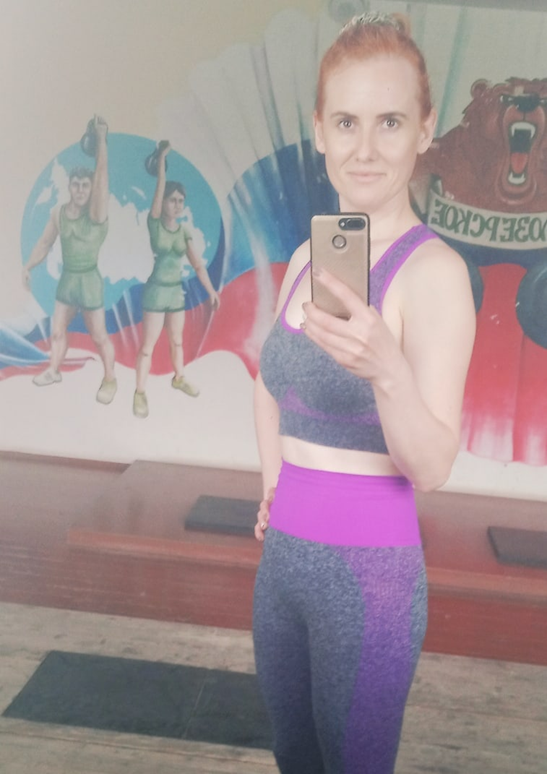 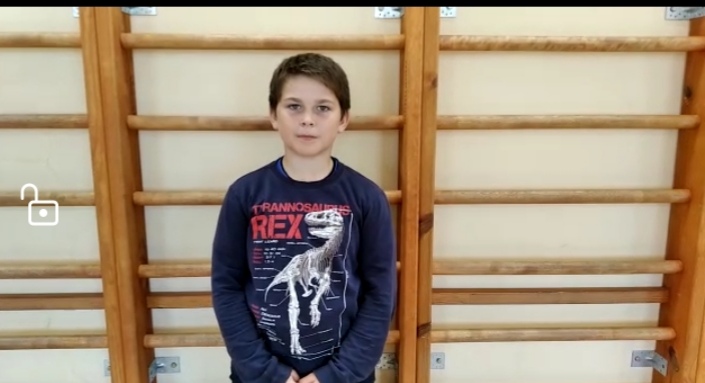 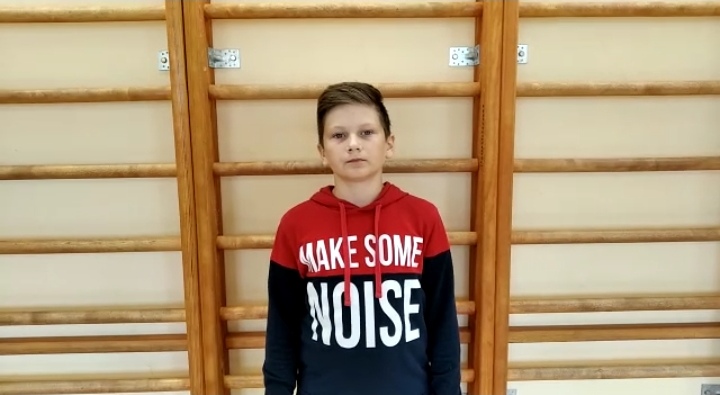 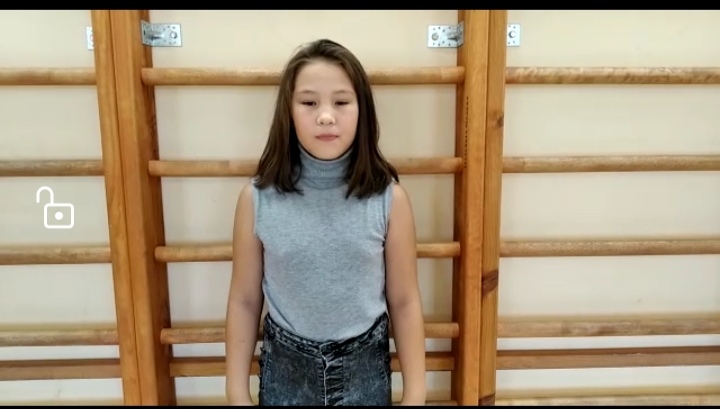 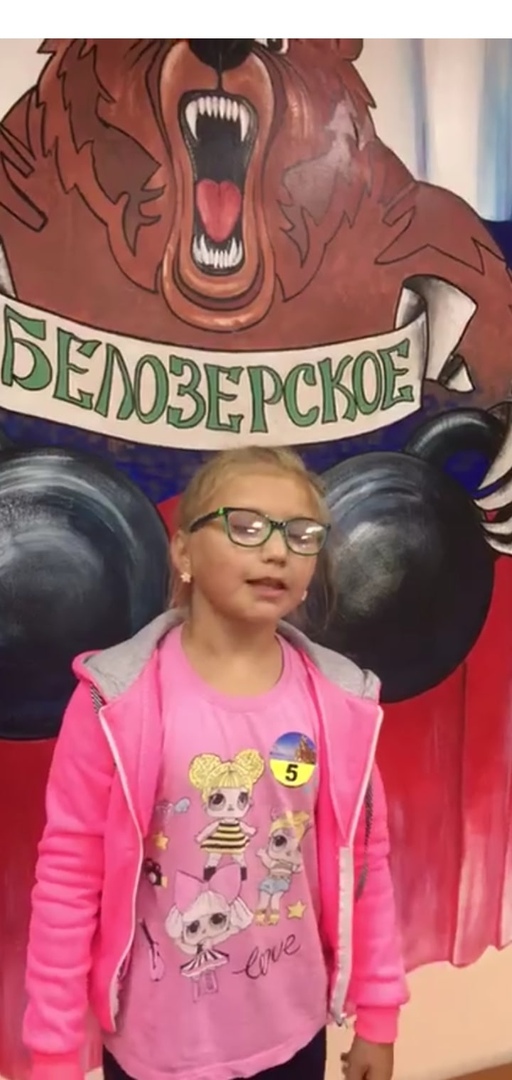 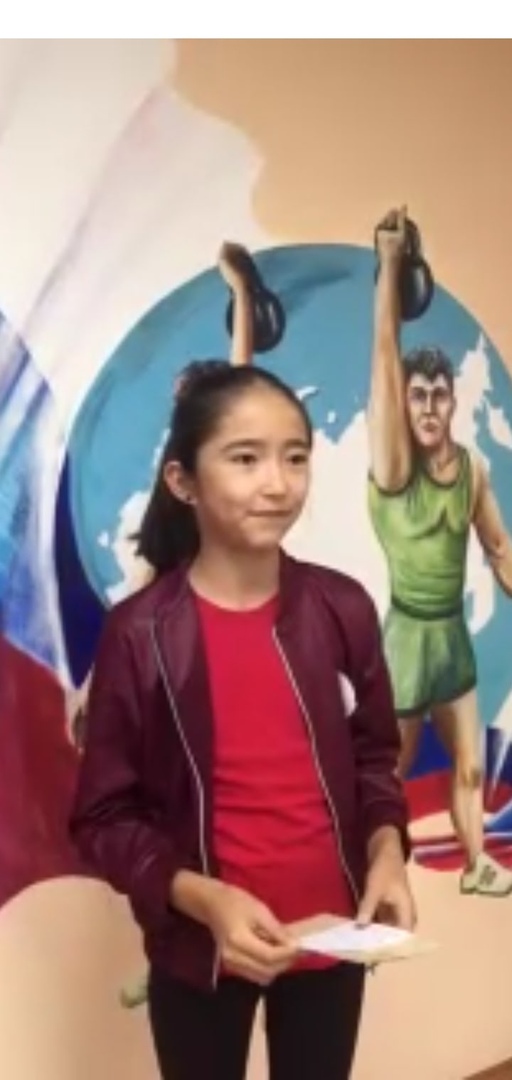 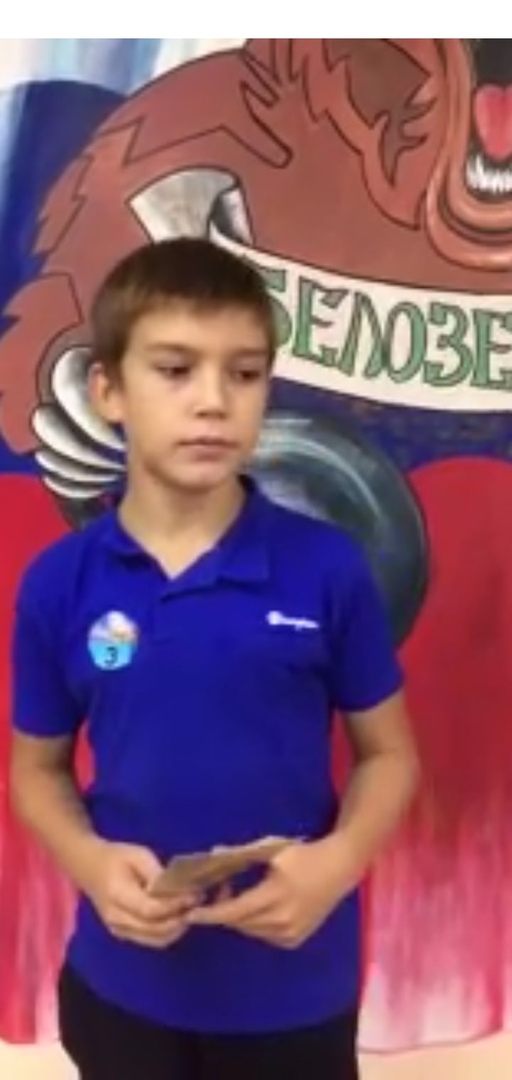 